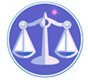 【更新】2018/8/20【編輯著作權者】黃婉玲（建議使用工具列--〉檢視--〉文件引導模式/功能窗格）（參考題庫~本文只收錄部份頁面,且部份無法超連結其他位置及檔案）《《保育法規申論題庫彙編》共16單元【其他科目】。S-lin123總索引。01警察&海巡考試。02司法特考&專技考試。03公務人員考試☆★各年度考題☆★104年(2)10401。（3）104年公務人員高等考試三級考試。自然保育104年公務人員高等考試三級考試試題 25480【類科】自然保育【科目】保育法規（包括國際公約）【考試時間】2小時　　一、依據生物多樣性公約，生物多樣性包括三大組成部分：遺傳多樣性、物種多樣性、以及生態系多樣性；生物多樣性公約的主要目的即是生物多樣性的保育、其組成部分的永續利用、以及遺傳資源利用所獲得之利益的公平均享（惠益均享）。請問：　　(一)我國有關保護生態系之法規為數眾多，請以國家公園法、野生動物保育法、與濕地保育法為例，分別說明母法與相關子法中之法規目的、劃設相關保護區之標準、與主要的保護手段/管理機制。（30分）　　(二)有關物種保育，請以野生動物保育法與相關子法為例，說明我國法規主要透過何種保育手段來保護物種資源？（20分）　　二、名古屋遺傳資源取得與使用該資源之利益公平與平衡分享議定書（名古屋議定書）已於 2014年 10 月 12 日正式生效，請問此議定書的主要內容為何？我國目前有無任何法規或相關規定？（25分）　　三、有關臺灣獼猴對於農作物所造成的損害、以及是否允許農民採取防治措施以避免農損，請問野生動物保育法對此有那些相關之規定？（25分）　　　　　　　　　　　　　　　　　　　　　　　　　　　　　　　　　　　　　　　　　　　回目錄(3)〉〉回首頁〉〉103年(1)10301。（3）103年公務人員高等考試三級考試。自然保育103年公務人員高等考試三級考試試題 25280【類科】自然保育【科目】保育法規（包括國際公約）【考試時間】2小時　　一、生物多樣性公約第8條對 in-situ conservation提出多項執行方式的建議，請試述這些執行方式，並說明國內有那些法規條款可呼應這些建議方式的執行？（25分）　　二、國際自然保育聯盟（IUCN）紅皮書將物種區分成那些不同類別？請說明其對受威脅物種的評估指標為何？（25分）　　三、目前國內有那些法規條款，規範國人對獸鋏的使用？請說明其管制效用及對自然保育的影響？（25分）　　四、近年來國內保育主管機關倡議建置「中央山脈保育廊道」，這個保育廊道主要由那幾類保護區所組成？各類保護區設立的法規條款依據為何？這個保育廊道對自然保育具有什麼優點或缺點？（25分）。107年(1)。106年(1)。105年(1)。104年(2)。103年(1) *。102年(2)。101年(1)。100年(1)。99年(1)。98年(2)。96年(2)。95年(1)。。107年(1)。106年(1)。105年(1)。104年(2)。103年(1) *。102年(2)。101年(1)。100年(1)。99年(1)。98年(2)。96年(2)。95年(1)。。107年(1)。106年(1)。105年(1)。104年(2)。103年(1) *。102年(2)。101年(1)。100年(1)。99年(1)。98年(2)。96年(2)。95年(1)。（1）公務人員特種考試原住民族三等考試。自然保育。96年（2）公務人員薦任升官等考試。自然保育。104年。102年。100年。98年。96年（3）公務人員高等考試三級考試。自然保育。107年。106年。105年。104年*。103年。102年。101年。99年。98年。95年